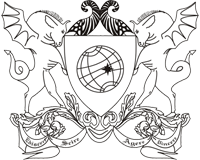      UNIVERSIDADE FEDERAL DE VIÇOSAPRÓ-REITORIA DE ENSINOINSTITUTO DE CIÊNCIAS AGRÁRIASTERMO DE COMPROMISSO DE MONITORIA VOLUNTÁRIAPERÍODO ESPECIAL REMOTO - 2020A Universidade Federal de Viçosa e o(a) estudante      , CPF      , telefone:      , e-mail:      , matrícula nº      , curso de      , daqui por diante denominado Monitor para o Ensino Remoto, selecionado para exercer atividades de monitoria voluntária no PERÍODO ESPECIAL REMOTO - 2020, da disciplina (código-nome)               , sob a coordenação do professor                 , do Instituto de Ciências Agrárias, assumem os seguintes compromissos:Cláusula 1ª - Obriga-se o monitor voluntário a: I) exercer as atividades de monitoria relativas à disciplina e ao período letivo supra mencionados; II) auxiliar o docente nas atividades acadêmicas da(s) disciplina(s) citada(s), em regime de 09 (nove) horas semanais de trabalho efetivo; III) apresentar relatório mensal de suas atividades.Cláusula 2ª - A UFV se compromete a: emitir a Declaração de Atuação na monitoria no final do período, de acordo com os relatórios mensais aprovados pelo Coordenador da Disciplina.Cláusula 3ª - O presente Termo de Compromisso não caracteriza relação de emprego entre as partes, podendo, a qualquer tempo, ser denunciado unilateralmente, a pedido do coordenador da disciplina ou a pedido do monitor.Rio Paranaíba,      de               de 2020.                                                       __________________________Monitor_______________________Coordenador da disciplina